Moms Demand Action for Gun Sense in America ad (2013) : Tom Williams/Roll Call/Getty Images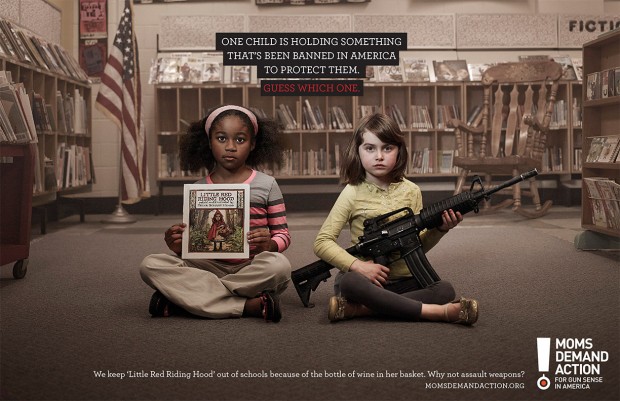 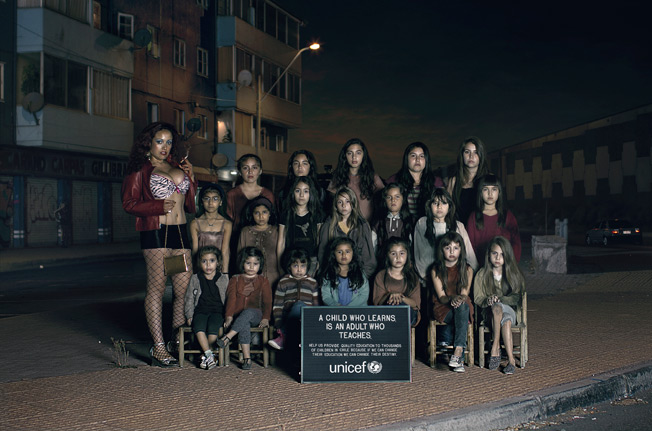 Unicef ad (2013). Agency: Prolam Y&R, Santiago Chile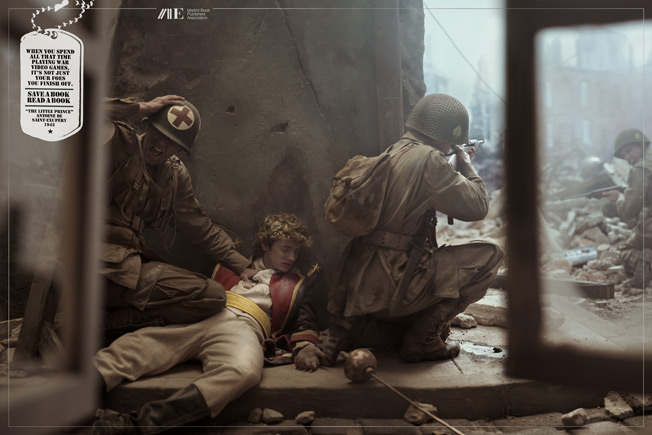 Madrid Book Publishers ad (2013). Agency: Grey, madrid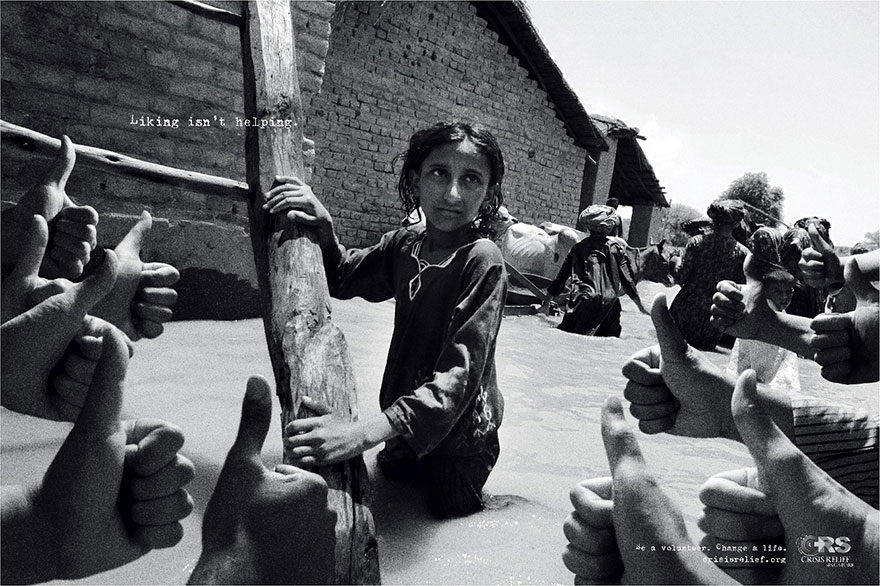 Crisis Relief Singapore ad (2013) Agency: Publicis, Singapore